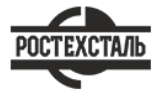 ГОСТ 17648-83Полиамиды стеклонаполненные. Технические условияСтатус: действующийВведен в действие: 1984-01-01Подготовлен предприятием ООО «Ростехсталь» - федеральным поставщиком металлопрокатаСайт www.rostechstal.ru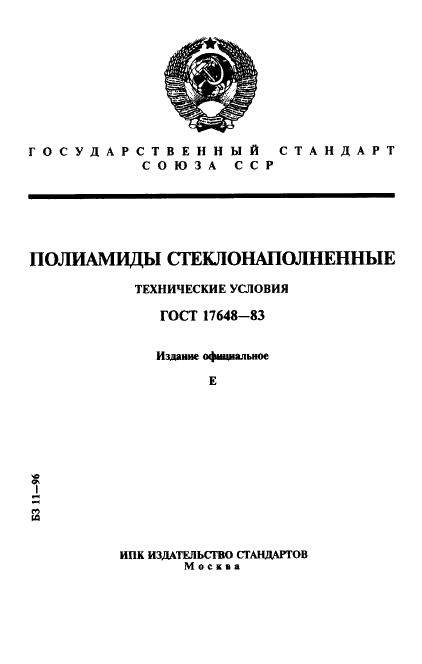 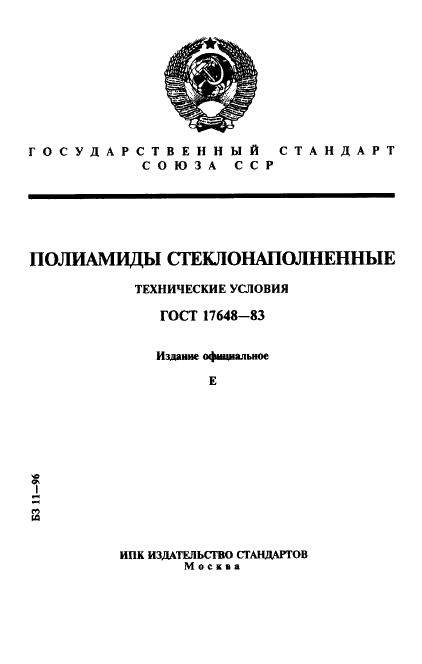 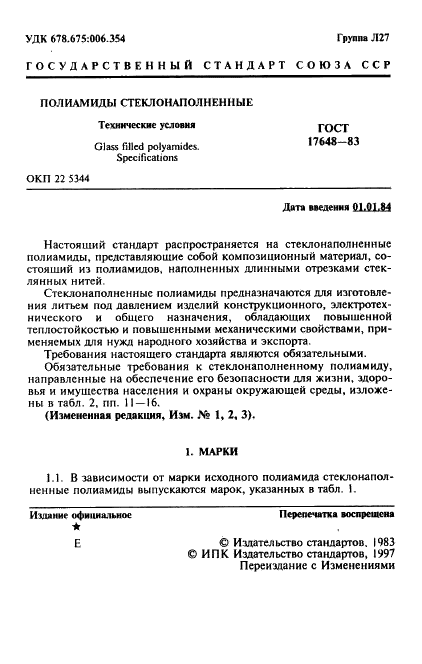 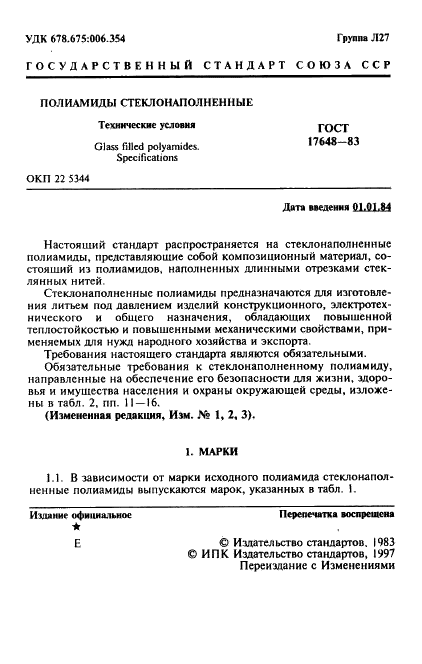 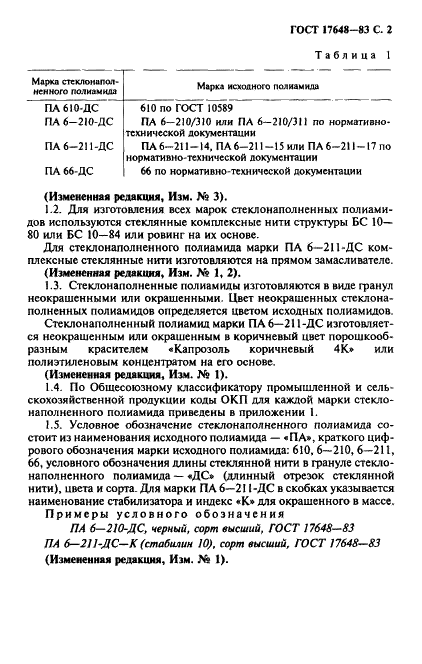 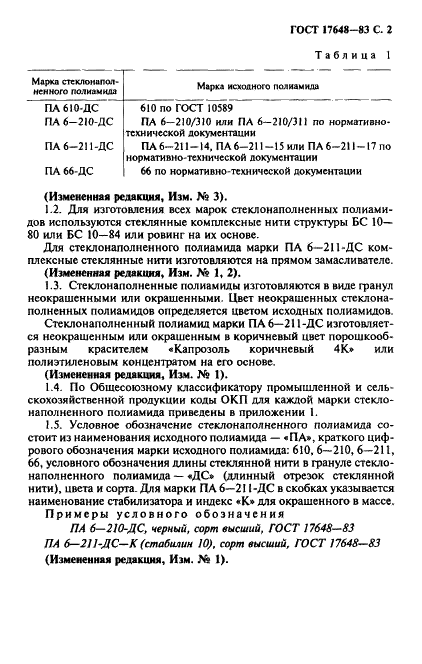 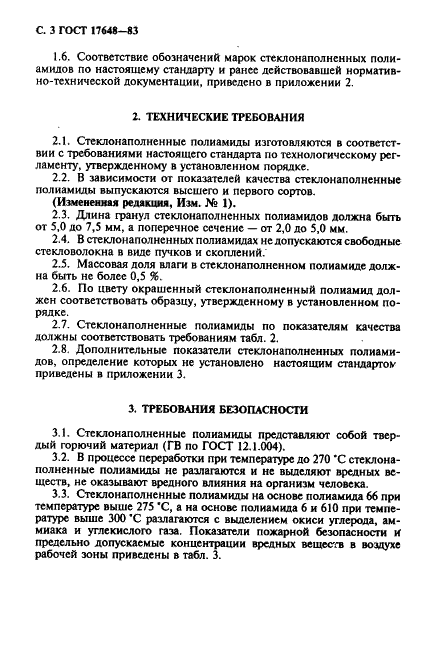 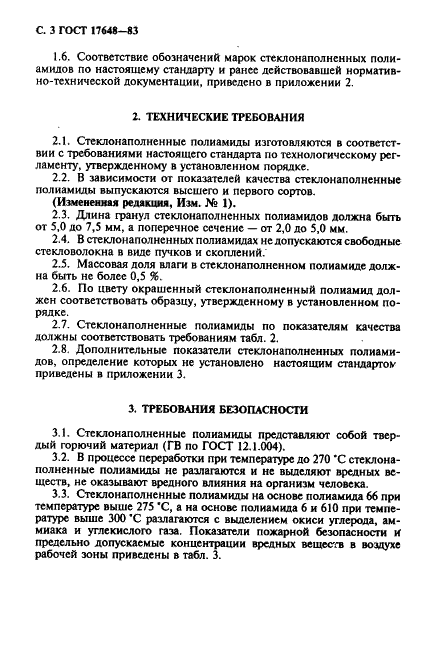 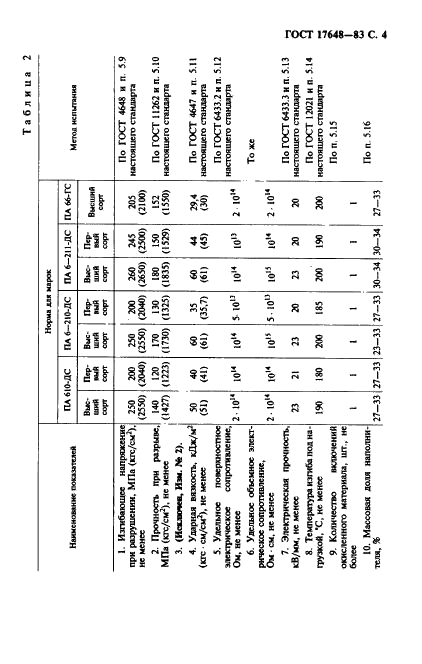 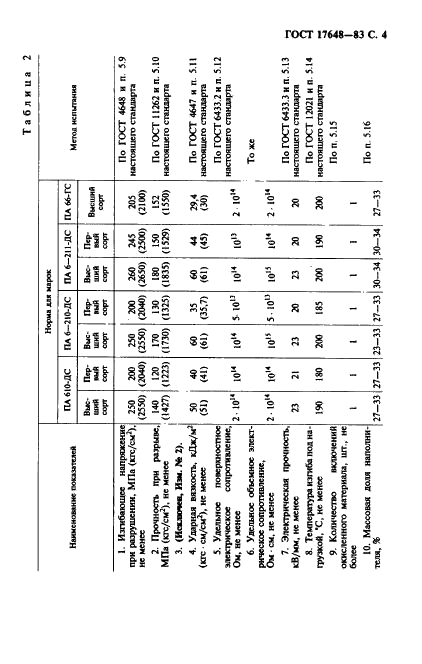 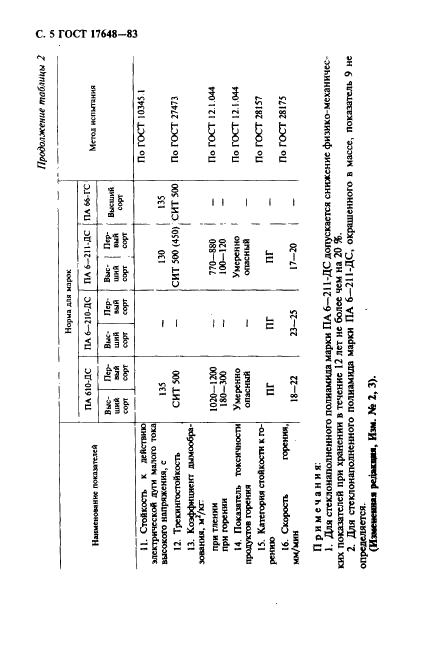 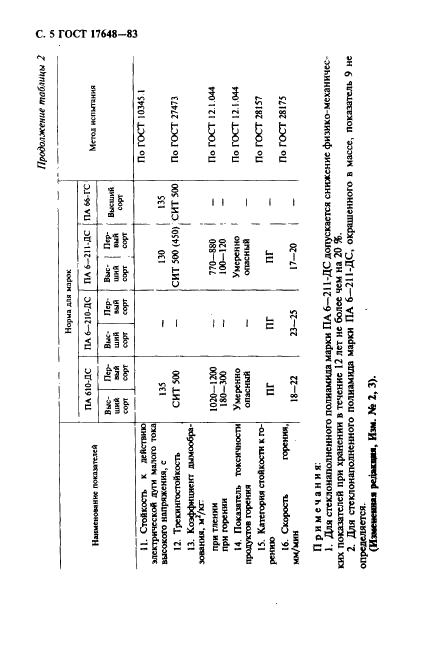 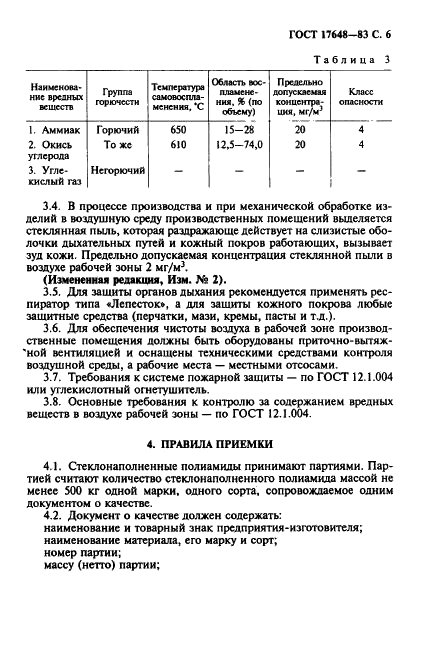 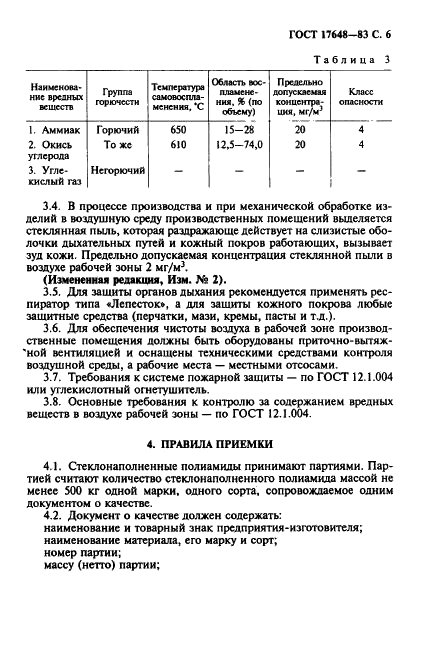 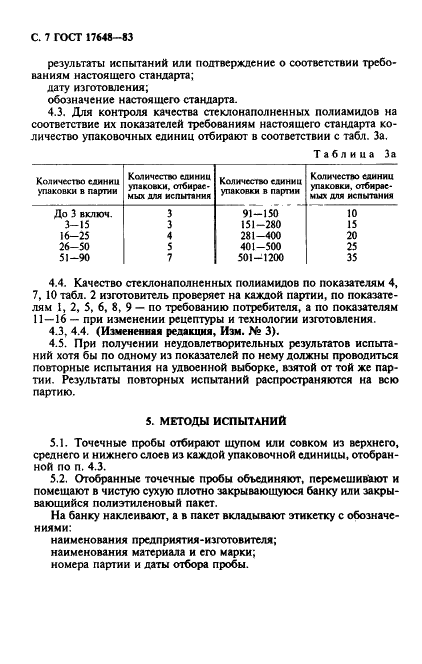 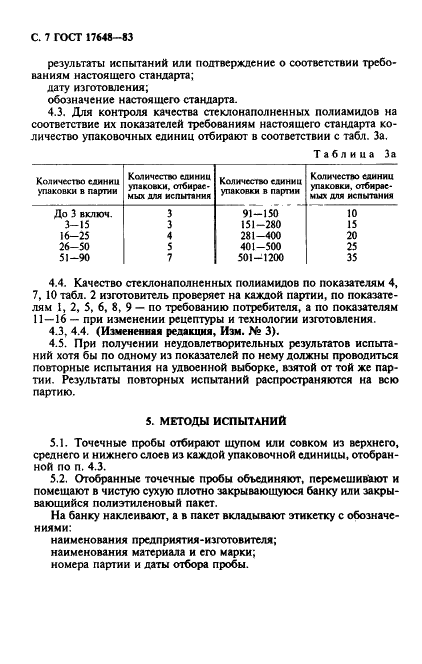 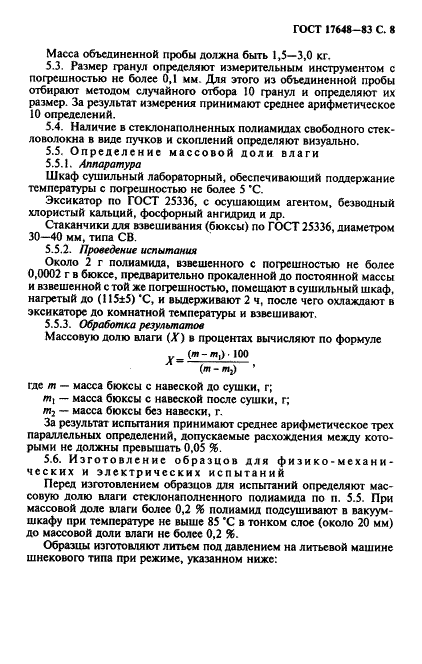 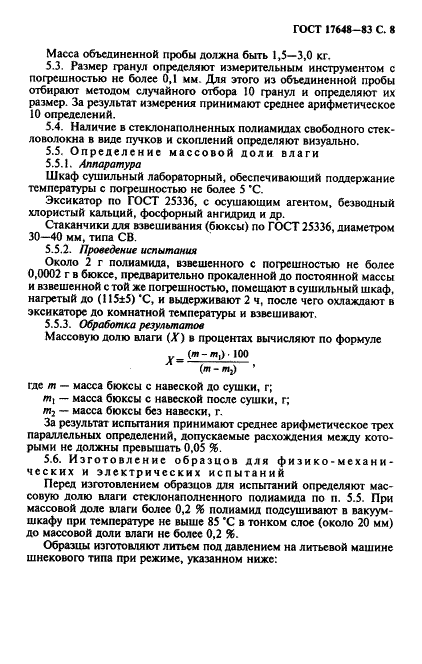 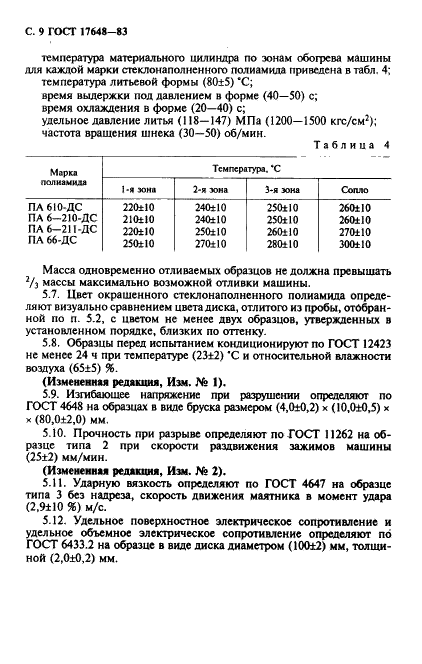 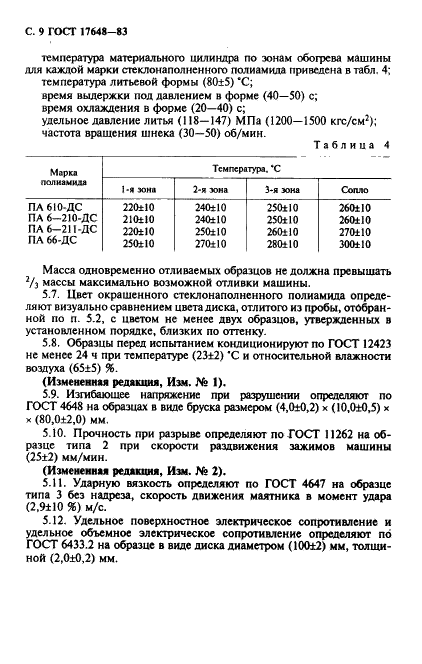 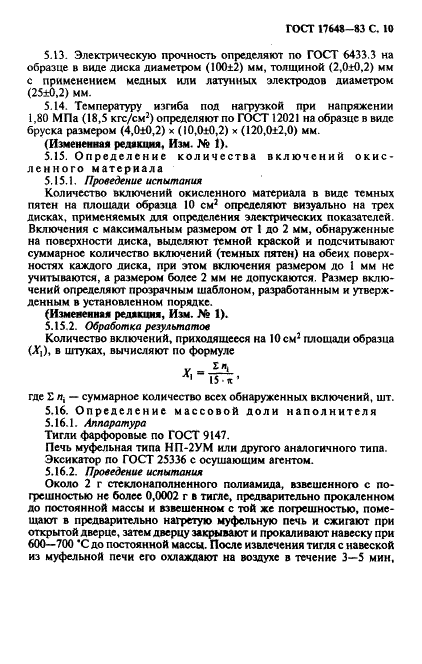 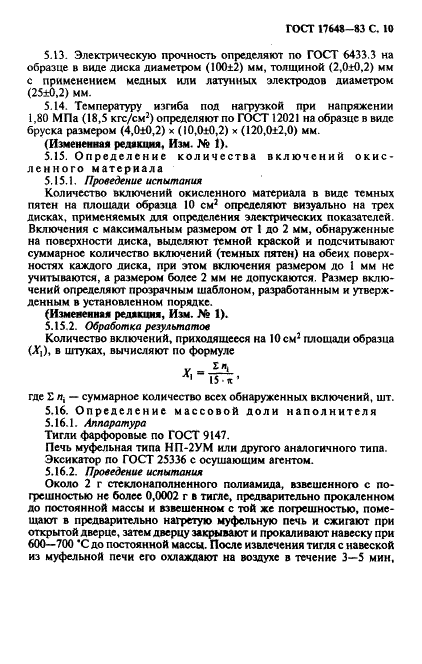 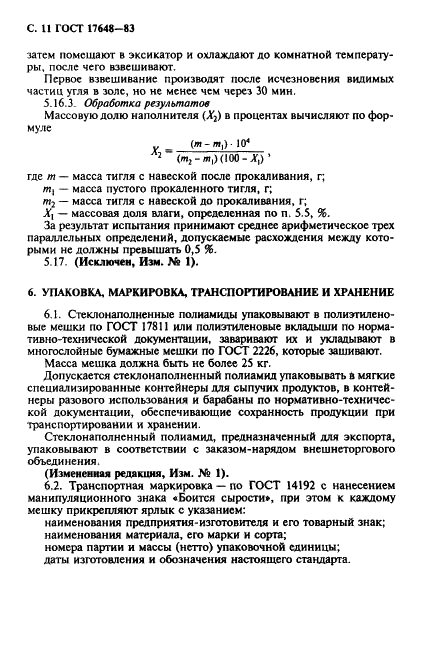 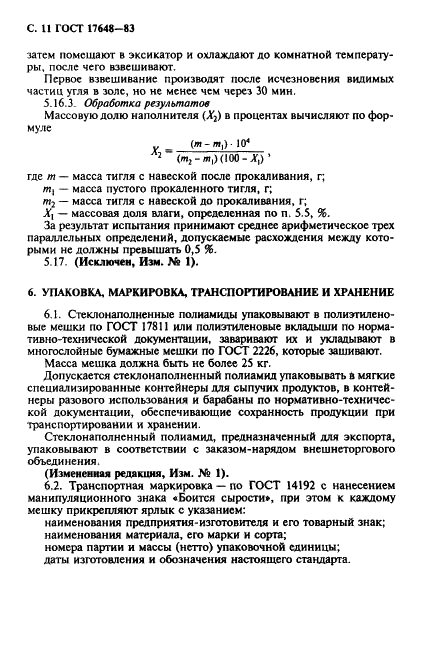 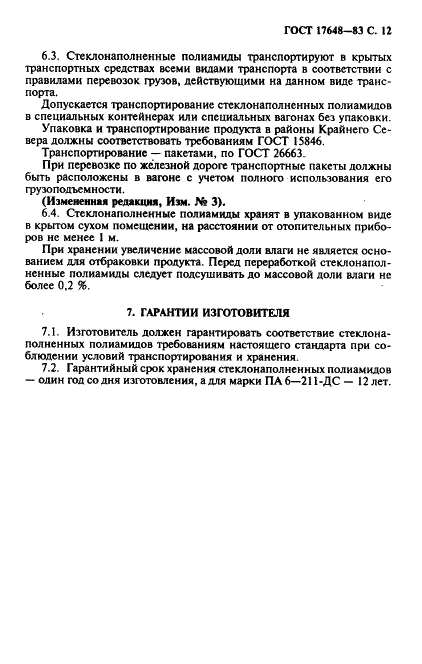 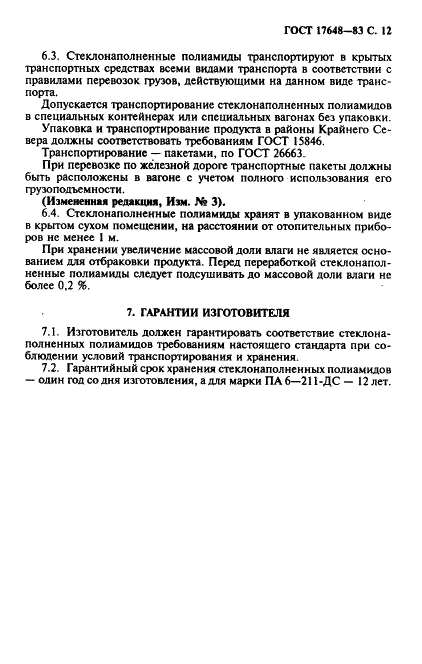 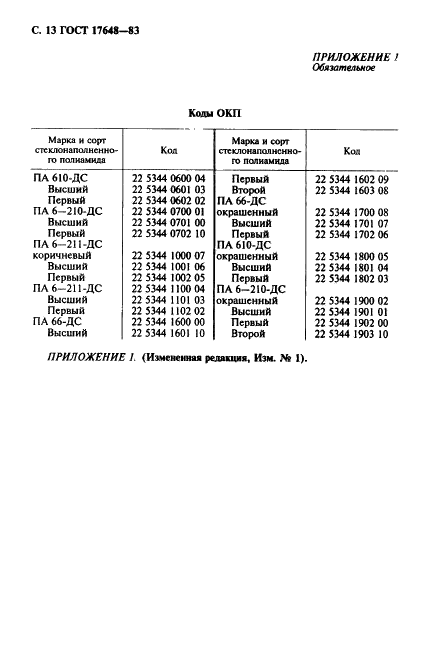 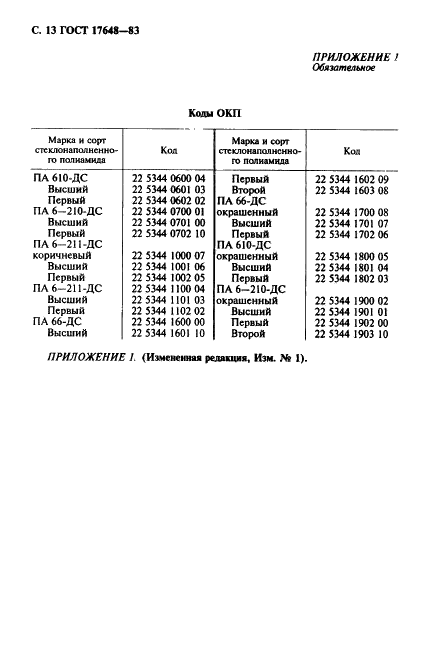 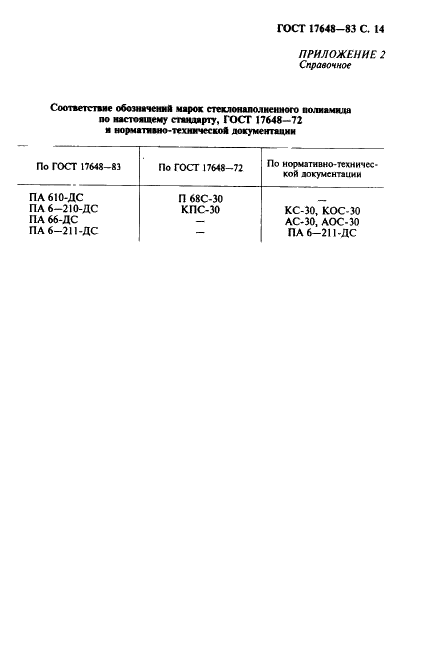 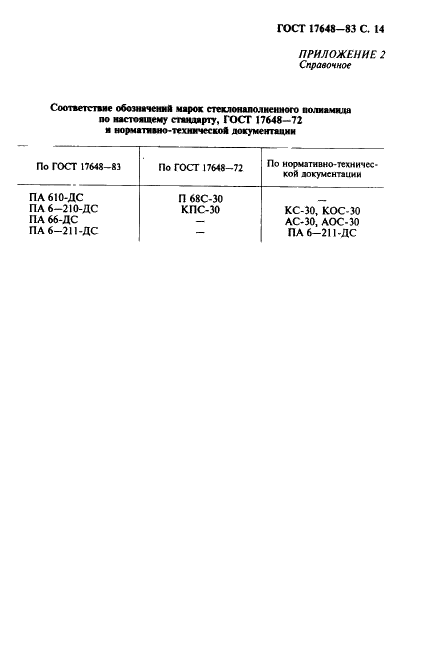 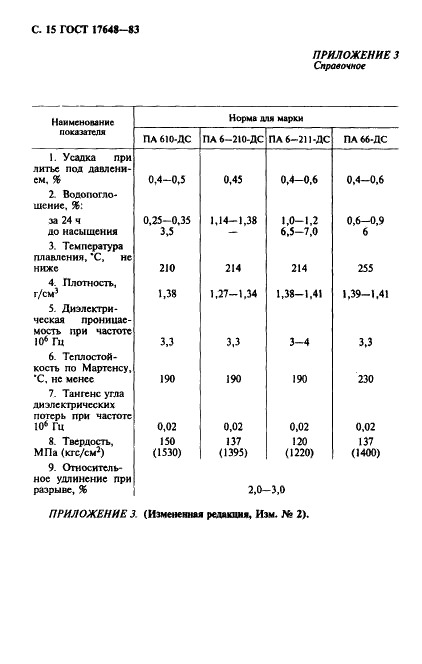 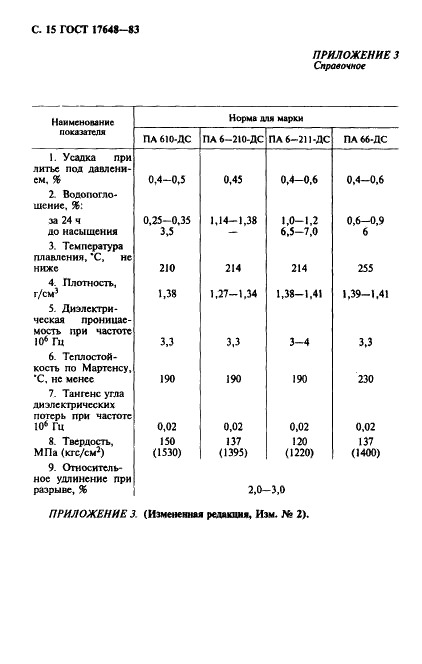 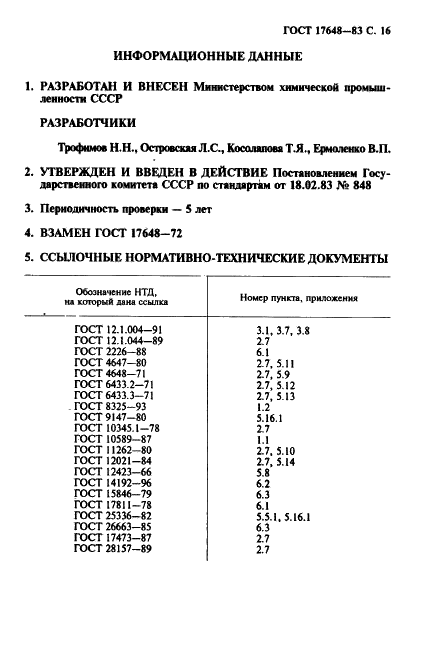 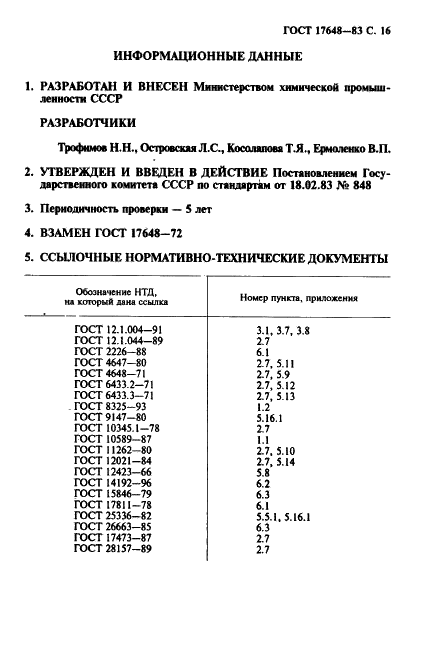 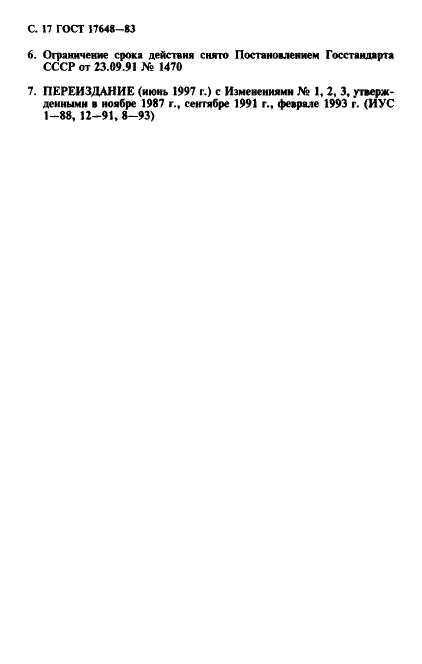 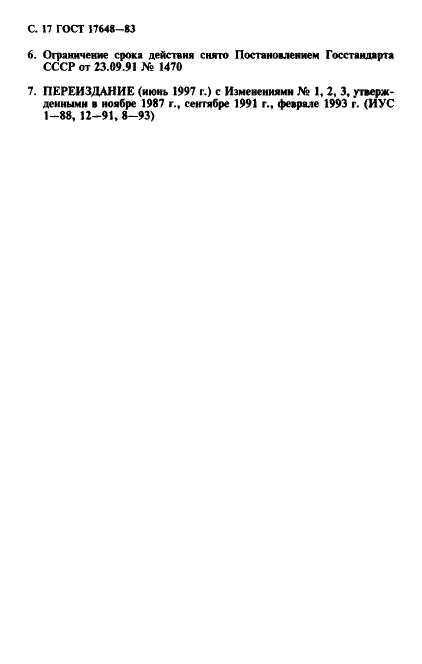 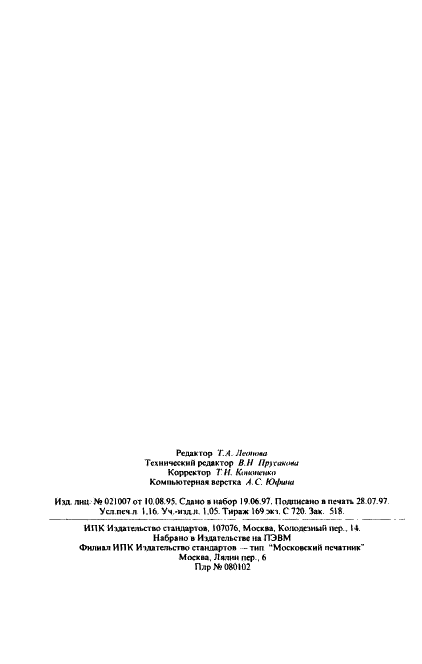 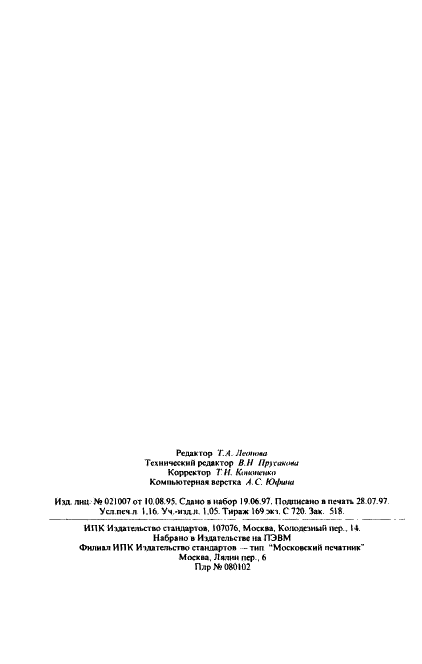 